Icivics Activity: The Judicial Branch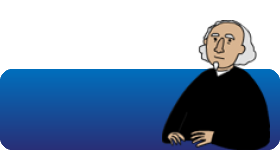 Supreme Decision:  Ever wondered how the Supreme Court really works?  In Supreme Decision, you help cast the deciding vote.Directions:  Visit icivics.org, and under Judicial Branch select the game Supreme Decision.  Use your gameplay experience to help you answer the following questions. Can you describe what the case was about?What was your decision? In favor of Ben or the school?  Why did you come to this decision?What was your final score?How did this game improve your understanding of the Judicial Branch of government?Icivics Activity: The Judicial Branch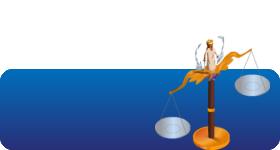 We the Jury: Have fun deciding a tough case while learning about what jurors discuss in the deliberation room.Directions:  Visit icivics.org, and under Judicial Branch select the game We the Jury.  Use your gameplay experience to help you answer the following questions. What decision did you and the rest of the jury reach?  Why?How would you describe your experience as a jury member?How did this activity better your understanding of the Judicial Branch of government?Do you think you would enjoy being a jury member in real life? Why?